This is one of the math’s exersices we work in the fifth grade in Greece                                             Primary school of ZervohoriaMr George went to the bank ATM mashineand he took 500 euros from his bank acount.Which paper money the bank gave him if the bank ATM  could give only one kind of pa;per money?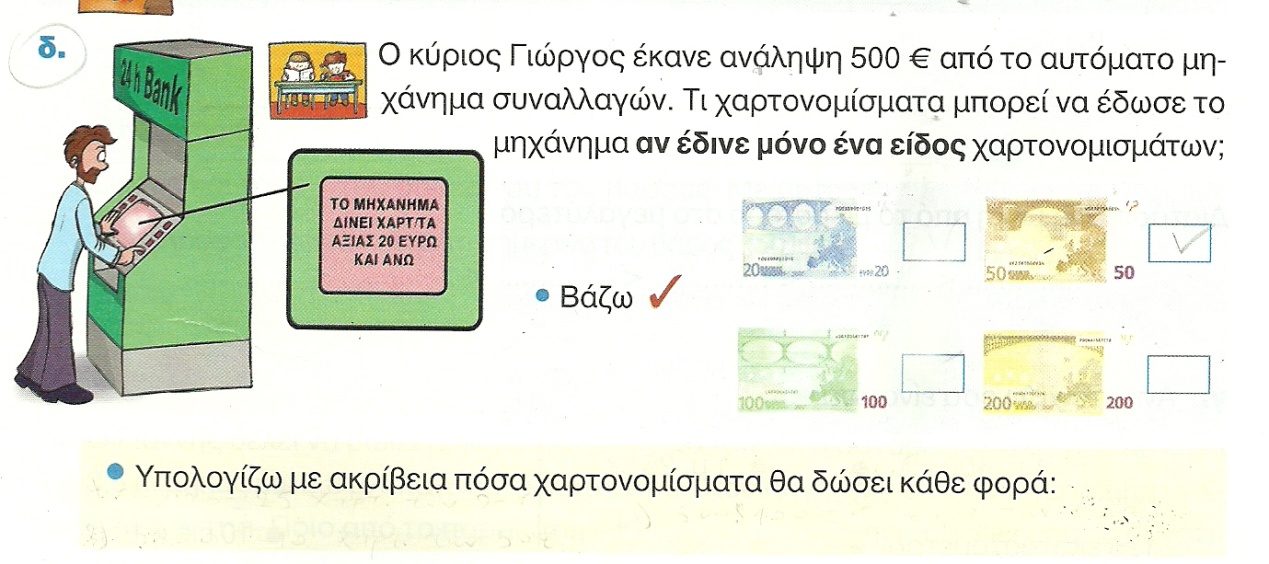 Here I can calculate:A geometric problemI calculate the area of each  shape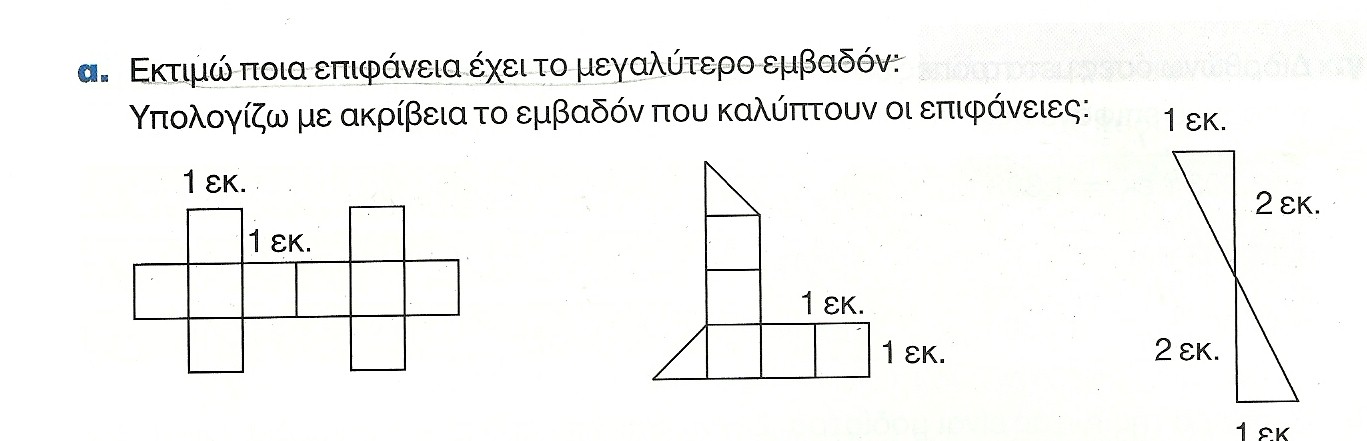 